Título do artigo em inglês (Caixa baixa negrito, fonte Georgia 11, centralizado)Título do artigo em português (Caixa baixa negrito, fonte Georgia 13, centralizado)O título deve conter até 15 palavrasO conteúdo expresso neste artigo é de inteira responsabilidade dos/as seus/as autores/as.Introdução (Caixa baixa, negrito, fonte Georgia 11, alinhado à esquerda, sem numeração)A Introdução deve contextualizar a proposta do manuscrito, justificativa e objetivos. Fonte Georgia 11, cor preta, espaçamento entre linhas 1,5 para todo o artigo. Recuo na primeira linha dos parágrafos em 1,27 cm. O texto deverá seguir as normas American Psychological Association (APA). Citações ao longo do manuscritoCitações Diretas com menos de 40 palavras devem ser incorporadas no parágrafo do texto, entre aspas duplas. Ex.: “Assim, a escola que sobrou para os pobres, caracterizada por suas missões assistencial e acolhedora, transforma-se em uma caricatura de inclusão social” (Libâneo, 2012, p. 23).Citações Diretas com mais de 40 palavras devem aparecer sem aspas em um parágrafo no formato de bloco, recuado 2,54cm da margem esquerda, justificado, fonte 11, espaçamento simples. Ex.:  Transcrições com mais de 40 palavras devem ser apresentadas com recuo de 2,54 cm da margem esquerda, espaçamento entre linhas 1,5, fonte Georgia 11. A separação do trecho transcrito do restante do texto é feita utilizando-se apenas uma linha de espaço. (Autor, ano, p. x ou pp y - x).p. 12 - apenas uma páginapp. 12 - 13 - se forem duas páginas contínuaspp. 12 e 10 - se são páginas descontínuas.Observação 1: Não use os termos apud, op. cit, id. ibidem, e outros. Eles não fazem parte das normas da APA.Observação 2: Inclusão de elementos em uma citação DiretaObservação 3: Outros casosDo decorrer do manuscrito, os quadros, tabelas, gráficos, mapas, figuras e recursos visuais em geral devem ser apresentados centralizados, indicadas no corpo do texto, numeradas, com título acima (Georgia 11) e fonte, colocada como nota (Georgia 8 – em itálico). As imagens deverão ter resolução mínima de 300X300, tamanho entre 6 x12 cm, no formato PNG ou JPG. Exemplos:Figura 1.Atividades desenvolvidas na Escola XNota:Tabela 1.Analise das amostras x coletadas em laboratório                                                                                                 Nota:Mesmo formato para quadros, gráficos, mapas e demais recursos visuais.Todas as notas deverão ser formatadas como notas de rodapé. Convém evitá-las, somente usar quando for necessário a explicação.DesenvolvimentoO desenvolvimento é parte fundamental do manuscrito, importante que a exposição do texto em sem conjunto argumentativo se apresente de forma detalhada e ordenada. Para tal sugere-se que o mesmo seja dividido em tópico e subtópicos. Devem ser apresentados o desenvolvimento do trabalho, as discussões fundantes, procedimentos metodológicos (deverá apresentar detalhadamente como o estudo foi realizado, o tipo de estudo, a identificação das características principais da pesquisa) e os resultados. Levando-se em consideração as exigências das diferentes áreas cientificas.  Fonte Georgia 11, cor preta, espaçamento entre linhas 1,5 para todo o artigo. Recuo na primeira linha dos parágrafos em 1,27 cm. O texto deverá seguir as normas American Psychological Association (APA). Tópicos (Caixa baixa, negrito, fonte Georgia 11, alinhado à esquerda, sem numeração)Fonte Georgia 11, cor preta, espaçamento entre linhas 1,5 para todo o artigo. Recuo na primeira linha dos parágrafos em 1,27 cm. O texto deverá seguir as normas American Psychological Association (APA). Não numerar tópicos Subtópicos (Caixa baixa, negrito em itálico, fonte Georgia 11, alinhado à esquerda, sem numeração)Fonte Georgia 11, cor preta, espaçamento entre linhas 1,5 para todo o artigo. Recuo na primeira linha dos parágrafos em 1,27 cm. O texto deverá seguir as normas American Psychological Association (APA). Não numerar subtópicosConsiderações Finais/Conclusões (Caixa baixa, negrito, fonte Georgia 11, alinhado à esquerda, sem numeração)Fonte Georgia 11, cor preta, espaçamento entre linhas 1,5 para todo o artigo. Recuo na primeira linha dos parágrafos em 1,27 cm. O texto deverá seguir as normas American Psychological Association (APA). Não numerar Agência financiadoraDeclarar se o trabalho teve suporte de alguma agência financiadora (caso não tenha, pode-se desconsiderar essa seção).REFERÊNCIAS(Caixa Alta, negrito, fonte Georgia 11, centralizado, sem numeração)As referências deverão seguir as normas da American Psychological Association (APA). Espaçamento simples e um espaço entre as referências. Fonte Georgia 10.Devem ser inseridas apenas as referências que tiverem sido citadas ao longo do texto. As referências devem ser indicadas em ordem alfabética pelo sobrenome dos autores, conforme as normas da APA e formatação indicada abaixo. Problemas recorrentes como: referências citadas e não listadas, e seu inverso; incompletas; utilizando uma formatação distinta da indicada serão devolvidas aos autores.Seguir modelo de organização das referências indicado abaixo.Para situações não dispostas aqui, consulte manuais atualizados da APA.MODELOS DE REFERÊNCIAS - REGRAS GERAISNota: Para as estruturação das orientações com base na APA, foram consultadas as seguintes referências: Pontifícia Universidade Católica de Minas Gerais - Sistema Integrado de Biblioteca (2020). Aplicabilidade das Normas de APA para Formatação de Artigos Científicos de acordo com atualizações da 7ª edição. file:///C:/Users/cirle/Downloads/treinamento-apa-2020%20(2).pdfBibliotecas do Politécnico de Leiria (s.d.). Guia para elaboração de citações e referências bibliográficas – Normas APA 7ª edição. file:///C:/Users/cirle/Downloads/Guia_APA_7%C2%AAEd._v1.pdfSistema de Bibliotecas da Universidade de Brasília (SiB-UnB) - Biblioteca Central Coordenadoria de Atendimento ao Usuário Setor de Referência (2021). Estilo APA Regras gerais para citações, referências e formatação. file:///C:/Users/cirle/Downloads/Estilo-APA.pdfA B S T R A C TINFORMAÇÕES DO ARTIGOTexto contendo objetivo, procedimentos metodológicos, desenvolvimento/resultados considerações finais/conclusões do trabalho com no mínimo 150 e no máximo 250 palavras em inglês. Fonte Georgia  8, espaçamento Simples. Não deve conter citações. Não serão aceitos artigos fora da formatação constante do template oficial da Diversitas Journal.Histórico do Artigo:Submetido: xx/xx/202x      Aprovado: xx/xx/202x      Publicação: xx/xx/202x       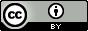 Texto contendo objetivo, procedimentos metodológicos, desenvolvimento/resultados considerações finais/conclusões do trabalho com no mínimo 150 e no máximo 250 palavras em inglês. Fonte Georgia  8, espaçamento Simples. Não deve conter citações. Não serão aceitos artigos fora da formatação constante do template oficial da Diversitas Journal.Palavras-chaves representativas do trabalho, estas não devem estar contidas no título do artigo.Keywords:Entre 3 e 5 palavras-chave, separadas por vírgula, letra minúscula. Fonte Georgia 8,Justificadas a direitaEm inglês  Palavras-Chave:Entre 3 e 5 palavras-chave, separadas por vírgula, letra minúscula. Fonte Georgia 8,justificadas a direitaEm portuguêsR E S U M OPalavras-chaves representativas do trabalho, estas não devem estar contidas no título do artigo.Keywords:Entre 3 e 5 palavras-chave, separadas por vírgula, letra minúscula. Fonte Georgia 8,Justificadas a direitaEm inglês  Palavras-Chave:Entre 3 e 5 palavras-chave, separadas por vírgula, letra minúscula. Fonte Georgia 8,justificadas a direitaEm portuguêsTexto contendo objetivo, procedimentos metodológicos, desenvolvimento/resultados considerações finais/conclusões do trabalho com no mínimo 150 e no máximo 250 palavras em português. Fonte Georgia 8, espaçamento simples. Não deve conter citações.Não serão aceitos artigos fora da formatação constante do template oficial da Diversitas Journal.Palavras-chaves representativas do trabalho, estas não devem estar contidas no título do artigo.Keywords:Entre 3 e 5 palavras-chave, separadas por vírgula, letra minúscula. Fonte Georgia 8,Justificadas a direitaEm inglês  Palavras-Chave:Entre 3 e 5 palavras-chave, separadas por vírgula, letra minúscula. Fonte Georgia 8,justificadas a direitaEm portuguêsTipo de citaçãoPrimeira citação no
textoCitações
subsequentes no
textoFormato entre
parênteses, primeira
citação no textoFormato entre
parênteses, citações
subsequentes no
textoTrabalho de um
autorSantos (2010)Santos (2010)(Santos, 2010)(Santos, 2010)Trabalho de dois
autoresAlhashim e Arpan (1992)Alhashim e Arpan (1992)(Alhashim & Arpan 1992)(Alhashim & Arpan 1992)Trabalho de três ou
mais autoresFord et al. (2003)Ford et al. (2003)(Ford et al., 2002)(Ford et al., 2002)Entidades (identificadas por
abreviaturas) como
autoresInstituto de Pesquisa Econômica Aplicada (IPEA, 2010)IPEA (2010)(Instituto de Pesquisa Econômica Aplicada
[IPEA], 2010)(IPEA, 2010)[  ]Interpolações (explicação), acréscimos ou comentários.Ex.: Havia também prostitutas . . . [que] após cortarem com gilete os homens com quem haviam se deitado, mas que se recusavam a pagar pelo programa, [acabavam sentenciadas a internação em um manicômio] (Arbex, 2013, p. 30).. . .Com espaçamento entre os pontosPermite omitir palavras do texto. Não usar no início ou no fim das frases.Ex.: Havia também prostitutas . . . [que] após cortarem com gilete os homens com quem haviam se deitado, mas que se recusavam a pagar pelo programa, [acabavam sentenciadas a internação em um manicômio] (Arbex, 2013, p. 30)[Sic]Indica erro no texto original.Autores diferentes com sobrenomes iguais.Incluir as iniciais dos autores em todas as citações no texto, mesmo se o ano de publicação for diferente.(C. Barbosa, 1958)(O. Barbosa, 1980)Autores diferentes com sobrenomes e iniciais iguais. Incluir todos os nomes em todas as citações, mesmo se o ano de publicação for diferente.(Petter Janet, 1976)(Pierre Janet, 1906)Publicação de um mesmo autor com a mesma data.(Santos, 2010a) (Santos, 2010b) (Almeida & Santos, 2018a) (Almeida & Santos, 2018b)(Calazans, s.d.-a, s.d.-b)Vários documentos do mesmo autor, datas diferentes. Organizar em ordem cronologia separando as datas com vírgula.(Pereira, 1989, 1991, 1995) Pereira (1989, 1991, 1995)Vários autores citados simultaneamente. Organizar em ordem alfabética.(Santos et al., 2011; Figueira, 2002; Rocha & Linton, 2000) Santos et al. (2011), Figueira (2002) e Rocha e Linton (2000)Alinhamento à esquerdaSuruagy, D. C., Ayastuy, A. C., Almeida, J. P. (2020). A utilização do jogo eletrônico nas aulas de Geografia: relatos de experiência. Diversitas Journal, 5(3), 2026-2038, jul./set.2020. https://periodicos.ifal.edu.br/diversitas_journal/article/view/1219. Suruagy, D. C., Ayastuy, A. C., Almeida, J. P. (2020). A utilização do jogo eletrônico nas aulas de Geografia: relatos de experiência. Diversitas Journal, 5(3), 2026-2038, jul./set.2020. https://periodicos.ifal.edu.br/diversitas_journal/article/view/1219. Ordem alfabética por autorSuruagy, D. C., Ayastuy, A. C., Almeida, J. P. (2020). A utilização do jogo eletrônico nas aulas de Geografia: relatos de experiência. Diversitas Journal, 5(3), 2026-2038, jul./set.2020. https://periodicos.ifal.edu.br/diversitas_journal/article/view/1219. Suruagy, D. C., Ayastuy, A. C., Almeida, J. P. (2020). A utilização do jogo eletrônico nas aulas de Geografia: relatos de experiência. Diversitas Journal, 5(3), 2026-2038, jul./set.2020. https://periodicos.ifal.edu.br/diversitas_journal/article/view/1219. Destaque dos títulos ou periódico é o itálicoSuruagy, D. C., Ayastuy, A. C., Almeida, J. P. (2020). A utilização do jogo eletrônico nas aulas de Geografia: relatos de experiência. Diversitas Journal, 5(3), 2026-2038, jul./set.2020. https://periodicos.ifal.edu.br/diversitas_journal/article/view/1219. Suruagy, D. C., Ayastuy, A. C., Almeida, J. P. (2020). A utilização do jogo eletrônico nas aulas de Geografia: relatos de experiência. Diversitas Journal, 5(3), 2026-2038, jul./set.2020. https://periodicos.ifal.edu.br/diversitas_journal/article/view/1219. Recuo das linhas subsequentes é de 1,27cmSuruagy, D. C., Ayastuy, A. C., Almeida, J. P. (2020). A utilização do jogo eletrônico nas aulas de Geografia: relatos de experiência. Diversitas Journal, 5(3), 2026-2038, jul./set.2020. https://periodicos.ifal.edu.br/diversitas_journal/article/view/1219. Suruagy, D. C., Ayastuy, A. C., Almeida, J. P. (2020). A utilização do jogo eletrônico nas aulas de Geografia: relatos de experiência. Diversitas Journal, 5(3), 2026-2038, jul./set.2020. https://periodicos.ifal.edu.br/diversitas_journal/article/view/1219. Espaço simples entre as linhasSuruagy, D. C., Ayastuy, A. C., Almeida, J. P. (2020). A utilização do jogo eletrônico nas aulas de Geografia: relatos de experiência. Diversitas Journal, 5(3), 2026-2038, jul./set.2020. https://periodicos.ifal.edu.br/diversitas_journal/article/view/1219. Suruagy, D. C., Ayastuy, A. C., Almeida, J. P. (2020). A utilização do jogo eletrônico nas aulas de Geografia: relatos de experiência. Diversitas Journal, 5(3), 2026-2038, jul./set.2020. https://periodicos.ifal.edu.br/diversitas_journal/article/view/1219. Não se utiliza et al nas referências, é necessário citar todos os autores.Dois (2) a vinte (20) autoresSobrenome e Iniciais de todos os autores. Indicar todos os autores até 20.Não se utiliza et al nas referências, é necessário citar todos os autores.Dois (2) a vinte (20) autoresO último autor é precedido de &.Não se utiliza et al nas referências, é necessário citar todos os autores.Dois (2) a vinte (20) autoresNeves, L., Coelho, L. S., Esteves, A., Barbosa, A., Madeira, E., Oliveira, J., Cardoso, J., Gonçalves, T., & Barbosa, G.Não se utiliza et al nas referências, é necessário citar todos os autores.Vinte e um (21) ou mais autoresSobrenome e Iniciais do autor 1 até Sobrenome e Iniciais do autor 19, … (Reticências) Sobrenome e Iniciais do último autor.Não se utiliza et al nas referências, é necessário citar todos os autores.Vinte e um (21) ou mais autoresKalney, E., Kanamitsu, M., Kistler, R., Collins, W., Deaven, D., Gandin, L., Iredell, M., Saha, S., White, G., Woollen, J., Zhu, Y., Chelliah, M., Ebisuzaki, W., Higgins, W., Janowiak, K., Mo, K. C., Ropelewski, C., Wang, J., Leetmaa, A., ... Joseph, D.Se na obra não existe referência à data da publicação, utiliza-se a abreviatura n.d. (significa no date, sem data)Peres, A. (s.d.). Normas da APA. https://sites.google.com/site/alexandreperes/normas-daapaPeres, A. (s.d.). Normas da APA. https://sites.google.com/site/alexandreperes/normas-daapaLivro completo Os dados relativos à edição apresentam-se tal como aparecem na fonte e só são mencionados a partir da 2ª edição.Deve-se utilizar a opção sobrescritoNão inclui o local de ediçãoLuck, H. (2010). Liderança em gestão escolar. (4a ed.). Vozes.Ornelas, M. M. G. (2000). Perícia contábil (3a ed.). Atlas.Luck, H. (2010). Liderança em gestão escolar. (4a ed.). Vozes.Ornelas, M. M. G. (2000). Perícia contábil (3a ed.). Atlas.Livro digitalAutor – segue o formato já indicado.Quando o autor for Instituições e Entidades, seguir o modelo abaixo, nomes por extenso sem a sigla, seguido do ano da publicação. Os títulos em inglês devem aparecer traduzidos entre parênteses. URL ou DOI, sem adicionar “Recuperado do:” ou “disponível em:” antes do link
American Psychological Association. (2020). Publication manual of the American Psychological Association [Manual de publicação da Associação Americana de Psicologia]. (7th ed.). https://doi.org/10.1037/0000165-000Bibliotecas do Politécnico de Leiria (s.d.). Guia para elaboração de citações e referências bibliográficas – Normas APA 7ª edição. file:///C:/Users/cirle/Downloads/Guia_APA_7%C2%AAEd._v1.pdfAutor – segue o formato já indicado.Quando o autor for Instituições e Entidades, seguir o modelo abaixo, nomes por extenso sem a sigla, seguido do ano da publicação. Os títulos em inglês devem aparecer traduzidos entre parênteses. URL ou DOI, sem adicionar “Recuperado do:” ou “disponível em:” antes do link
American Psychological Association. (2020). Publication manual of the American Psychological Association [Manual de publicação da Associação Americana de Psicologia]. (7th ed.). https://doi.org/10.1037/0000165-000Bibliotecas do Politécnico de Leiria (s.d.). Guia para elaboração de citações e referências bibliográficas – Normas APA 7ª edição. file:///C:/Users/cirle/Downloads/Guia_APA_7%C2%AAEd._v1.pdfCapítulos de livrosTítulo do livro (itálico) Não colocar ponto entre título e a edição entre parênteses, nem após o DOI ou URL, se houverPossuindo duas editoras, separe-as com ponto e vírgula (;)Souza, J. C. O. (2017). Professor, é pra copiar? O recurso lúdico nas aulas de Geografia como mediador da aprendizagem na educação básica. In:, J. P. Almeida, D. R. Calazans, E. P. Almeida, C. J. S. Santos (orgs.), Ensinando Geografia na educação básica: práticas docentes em sala de aula. (pp. 145-171). Edufal.Título do livro (itálico) Não colocar ponto entre título e a edição entre parênteses, nem após o DOI ou URL, se houverPossuindo duas editoras, separe-as com ponto e vírgula (;)Souza, J. C. O. (2017). Professor, é pra copiar? O recurso lúdico nas aulas de Geografia como mediador da aprendizagem na educação básica. In:, J. P. Almeida, D. R. Calazans, E. P. Almeida, C. J. S. Santos (orgs.), Ensinando Geografia na educação básica: práticas docentes em sala de aula. (pp. 145-171). Edufal.Instituição GovernamentalMinistério da Saúde. (2014). Guia alimentar para a população brasileira (2ª ed.). Secretaria de Atenção à Saúde, Departamento de Atenção Básica. https://bvsms.saude.gov.br/bvs/publicacoes/guia_alimentar_po pulacao_brasileira_2ed.pdfMinistério da Saúde. (2014). Guia alimentar para a população brasileira (2ª ed.). Secretaria de Atenção à Saúde, Departamento de Atenção Básica. https://bvsms.saude.gov.br/bvs/publicacoes/guia_alimentar_po pulacao_brasileira_2ed.pdfDemais situações seguir as indicaçõesDemais situações seguir as indicaçõesDemais situações seguir as indicaçõesArtigos em PeriódicosEm relação ao volume e o número, coloca que houver. Tendo somente o número, ela aparece entre (  )Sobrenome autor, X. Y. (ano). Título do artigo. Título do periódico, v (n), pp. DOI ou URLEm relação ao volume e o número, coloca que houver. Tendo somente o número, ela aparece entre (  )Sobrenome autor, X. Y. (ano). Título do artigo. Título do periódico, v (n), pp. DOI ou URLTrabalhos acadêmicosTCC, Dissertações, TesesSobrenome, A. A. (Ano). Título do TCC, da dissertação ou tese [Trabalho de Conclusão de Curso, Dissertação de mestrado ou Tese de doutoramento, Nome da Instituição]. Nome da base de dados ou repositório. https://...Sobrenome, A. A. (Ano). Título do TCC, da dissertação ou tese [Trabalho de Conclusão de Curso, Dissertação de mestrado ou Tese de doutoramento, Nome da Instituição]. Nome da base de dados ou repositório. https://...Artigos ou materiais em jornais/revistasCom autoria:Sobrenome, K. (ano, dia mês). Título do artigo. Título do Jornal [em itálico], v. [em itálico] (n.), p. URLSem autoria:Título da matéria.  (ano, dia mês). Título do Jornal em itálico, v. (n.), p. URLCom autoria:Sobrenome, K. (ano, dia mês). Título do artigo. Título do Jornal [em itálico], v. [em itálico] (n.), p. URLSem autoria:Título da matéria.  (ano, dia mês). Título do Jornal em itálico, v. (n.), p. URLEventos em geral: encontros, simpósios, congressos, palestras, etc.Ano, dia mês: informações completasTipo de contribuição: Comunicação oral, apresentação de painel, banner, conferencia, etc.Sobrenome, Y. (ano, dia mês). Título [Tipo de contribuição]. Nome do evento, Local. URL ou DOI.Ano, dia mês: informações completasTipo de contribuição: Comunicação oral, apresentação de painel, banner, conferencia, etc.Sobrenome, Y. (ano, dia mês). Título [Tipo de contribuição]. Nome do evento, Local. URL ou DOI.Redes Sociais Fecebook, Instagram, Linkedin, TweetPagina da rede social: indicar onde foi retirado: Instagran perfil; Fecebook perfil, etcSobrenome, W. X. ou Nome do Grupo (@perfil). (s.d.) Pagina Inicial [pagina da rede social]. Nome do site. Recuperado em: dia, mês, ano – por extenso.Pagina da rede social: indicar onde foi retirado: Instagran perfil; Fecebook perfil, etcSobrenome, W. X. ou Nome do Grupo (@perfil). (s.d.) Pagina Inicial [pagina da rede social]. Nome do site. Recuperado em: dia, mês, ano – por extenso.WebsiteSobrenome, U. Z. ou Instituição/Organização. (ano, mês dia). Título do documento [itálico]. Nome do site*. https://...Omitir nome do site quando o autor e o nome do site tiverem o mesmo nome.Sobrenome, U. Z. ou Instituição/Organização. (ano, mês dia). Título do documento [itálico]. Nome do site*. https://...Omitir nome do site quando o autor e o nome do site tiverem o mesmo nome.YouTubeSobrenome, W. Q. [Nome de utilizador web - se disponível]. (Ano, Mês Dia). Título do vídeo [itálico]. [Vídeo]. YouTube ou nome de site. https://...Sobrenome, W. Q. [Nome de utilizador web - se disponível]. (Ano, Mês Dia). Título do vídeo [itálico]. [Vídeo]. YouTube ou nome de site. https://...BlogSobrenome, X. K. (Ano, Mês Dia). Título do post. Nome do blogue [itálico]. https://...Sobrenome, X. K. (Ano, Mês Dia). Título do post. Nome do blogue [itálico]. https://...LegislaçãoLei / Decreto-Lei / Despacho / PortariaPortaria nº 517/2008 do Ministério da Economia e da Inovação. (2018). Diário da República: I Série, nº 121/08. https//…No texto (Portaria n. 516, 2008).Portaria nº 517/2008 do Ministério da Economia e da Inovação. (2018). Diário da República: I Série, nº 121/08. https//…No texto (Portaria n. 516, 2008).